Проект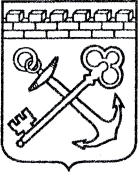 АДМИНИСТРАЦИЯ ЛЕНИНГРАДСКОЙ ОБЛАСТИКОМИТЕТ ПО СОХРАНЕНИЮ КУЛЬТУРНОГО НАСЛЕДИЯ ЛЕНИНГРАДСКОЙ ОБЛАСТИПРИКАЗ«___»____________2021 г.                                                         №___________________                                                                                                         г. Санкт-ПетербургОб установлении предмета охраны объекта культурного наследия федерального значения «Портал Березового домика», 1797 г., входящего в состав объекта культурного наследия федерального значения «Ансамбль Гатчинского дворца и парка», расположенного по адресу: Ленинградская область, Гатчинский район, г. Гатчина, Дворцовый паркВ соответствии со статьями 9.1, 33, 47.3 Федерального закона                                        от 25 июня 2002 года № 73-ФЗ «Об объектах культурного наследия (памятниках истории и культуры) народов Российской Федерации», статьей 4 закона Ленинградской области от 25 декабря 2015 года № 140-оз «О государственной охране, сохранении, использовании и популяризации объектов культурного наследия (памятников истории и культуры) народов Российской Федерации, расположенных на территории Ленинградской области», пунктом 2.1.1. Положения 
о комитете по сохранению культурного наследия Ленинградской области, утвержденного постановлением Правительства Ленинградской области 
от 24 декабря 2020 года № 850, приказываю:Установить предмет охраны объекта культурного наследия 
федерального значения «Портал Березового домика», 1797 г.,  входящего в состав объекта культурного наследия федерального значения «Ансамбль Гатчинского дворца и парка», расположенного по адресу: Ленинградская область, Гатчинский район, г. Гатчина, Дворцовый парк, поставленного под государственную охрану Постановлением Совета Министров от 30 августа 1960 года № 1327 «О дальнейшем улучшении дела охраны памятников культуры в РСФСР», согласно приложению к настоящему приказу.Отделу по осуществлению полномочий Российской Федерации в сфере объектов культурного наследия комитета по сохранению культурного наследия Ленинградской области обеспечить внесение соответствующих сведений в Единый государственный реестр объектов культурного наследия (памятников истории 
и культуры) народов Российской Федерации.Сектору осуществления надзора за состоянием, содержанием, сохранением, использованием и популяризацией объектов культурного наследия комитета по сохранению культурного наследия Ленинградской области обеспечить размещение настоящего приказа на сайте комитета по сохранению культурного наследия Ленинградской области в информационно-телекоммуникационной сети «Интернет».Настоящий приказ вступает в силу со дня его официального опубликования.Контроль за исполнением настоящего приказа возложить на заместителя председателя комитета по сохранению культурного наследия Ленинградской области, уполномоченного в области сохранения, использования, популяризации 
и государственной охраны объектов культурного наследия (памятников истории 
и культуры) народов Российской Федерации.Заместитель Председателя ПравительстваЛенинградской области – председатель комитета по сохранению культурного наследия		                             В.О. Цой Приложениек приказу комитета по сохранению культурного наследияЛенинградской областиот «___» _____________2021 г.№ _________________________Предмет охраны объекта культурного наследия федерального значения «Портал Березового домика», 1797 г.,  входящего в состав объекта культурного наследия федерального значения «Ансамбль Гатчинского дворца и парка», расположенного по адресу: Ленинградская область, Гатчинский район, г. Гатчина, Дворцовый парк.* Предмет охраны может быть уточнен при проведении дополнительных научных исследований.№п/пВиды предмета охраны Предмет охраныФотофиксация12341.Объемно-пространственное и планировочное решение территории Историческое местоположение Портала «Маска» перед Березовым домиком в северо-восточной части Дворцового парка, в границах территории объекта культурного наследия федерального значения «Ансамбль Гатчинского дворца и парка»;историческое архитектурно-композиционное и объемно-пространственное решение территории, на которой расположен Портал; композиционные и визуальные связи и раскрытия с основных планировочных направлений Дворцового парка;историческая объемно-пространственная композиция Портала в совокупности с Березовым домиком.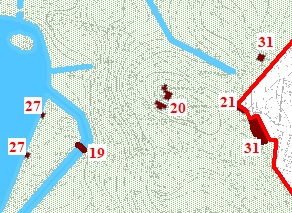 № 20 на плане - объект культурного наследия федерального значения «Портал Березового домика»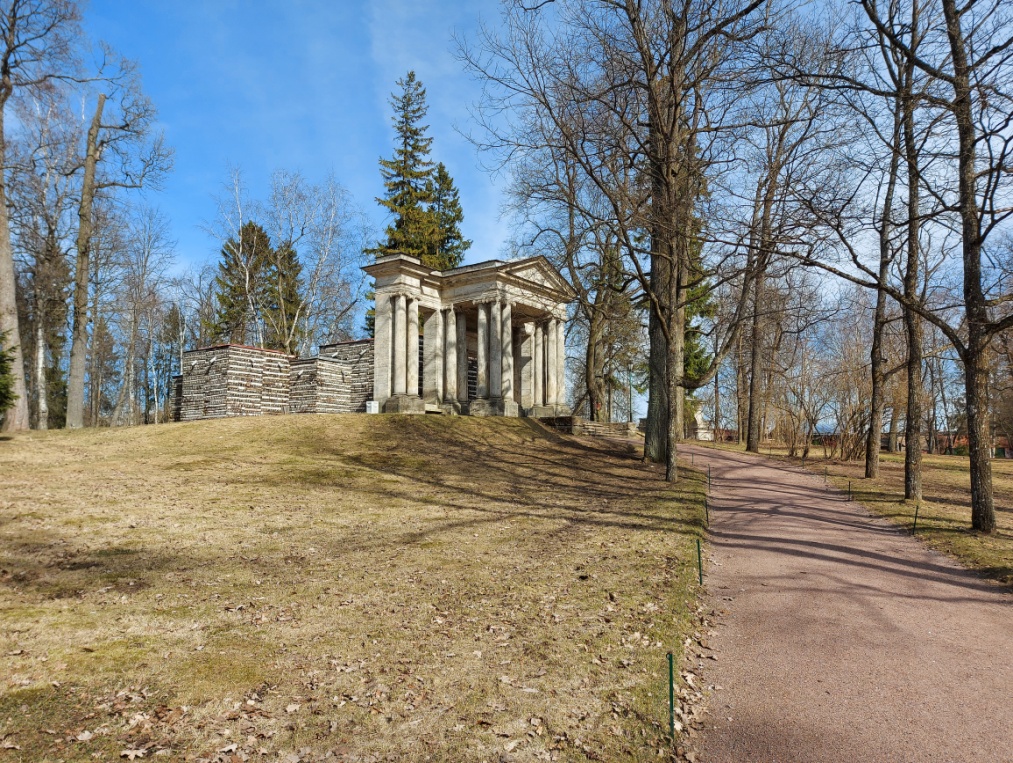 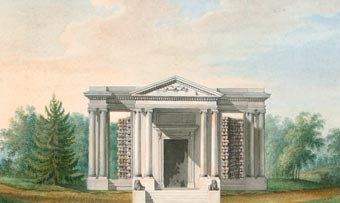 Рисунок XVIII в.2.Объемно-пространственное решение Историческое местоположение Портала на террасе перед Березовым домиком, габариты и конфигурация (с портиком), высотные отметки;центрально-симметричная объемно-пространственная композиция и оформление фасадов;историческое местоположение, габариты и конфигурация окрытия, материал (металл).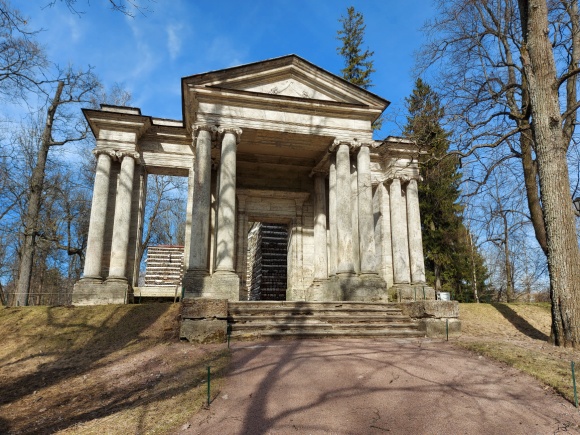 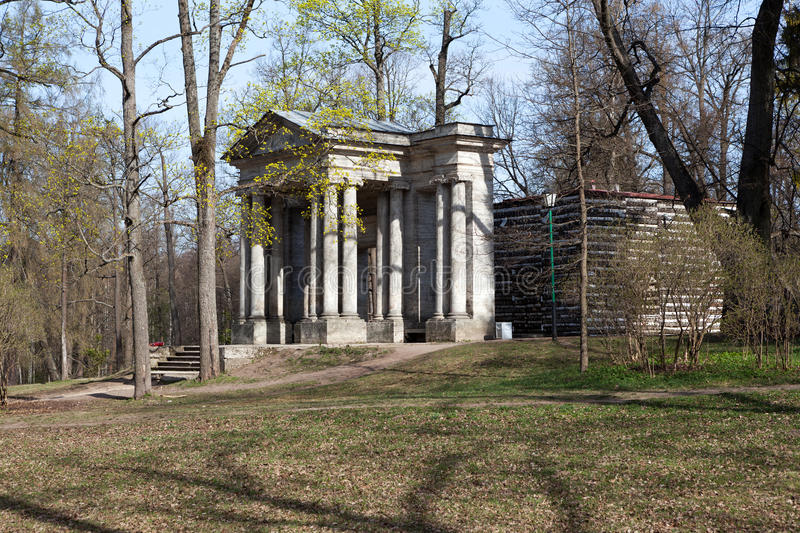 3.Конструктивное решениеИсторические фундаменты – местоположение, Исторические материал исполнения Портала – тёсаный известняк; исторические цоколь и стереобаты, поддерживающие колонны, – местоположение, габариты и конфигурация, отметка высоты; историческое стены и пилоны – местоположение, габариты и конфигурация, отметка высоты; исторические колонны ионического ордера – габариты, конфигурация, отметка высоты, местоположение: - парные, франкирующие боковые проемы,- парные, фланкирующие центральный проем и поддерживающие антаблемент,- группы из четырех колонн, поддерживающие антаблемент;исторические проемы – местоположение (центральный – дверной, боковые – оконные), габариты, конфигурация (прямоугольная), высотные отметки;исторический щипец – местоположение (на северном фасаде), габариты, конфигурация (треугольная), отметка высоты;исторический антаблемент – местоположение (опирается на колонны портика), габариты, конфигурация, отметка высоты;исторический фронтом – местоположение (в завершении портика), габариты, конфигурация (треугольная), отметка высоты;историческое перекрытие – местоположение, габариты и конфигурация (плоское);историческая лестница – местоположение (в террасе перед портиком), габариты и конфигурация (с парапетами), материал исполнения (известняк), отметки высоты.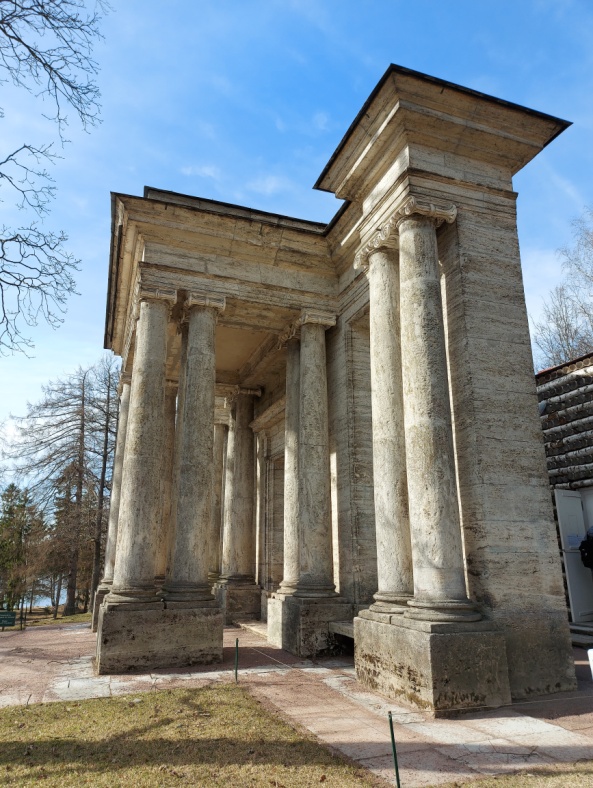 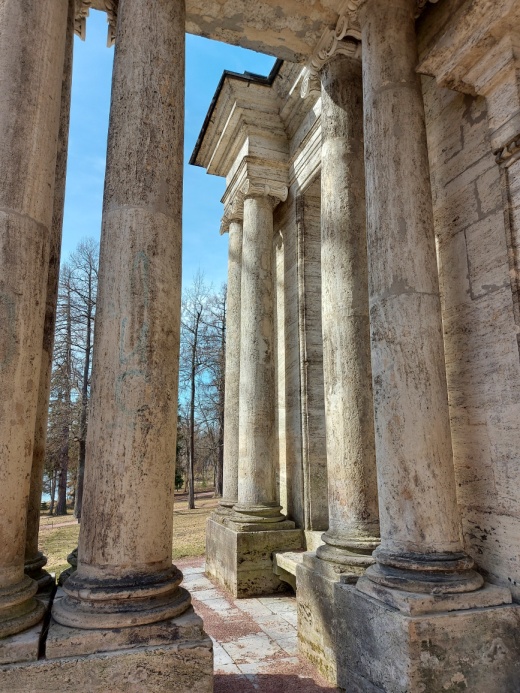 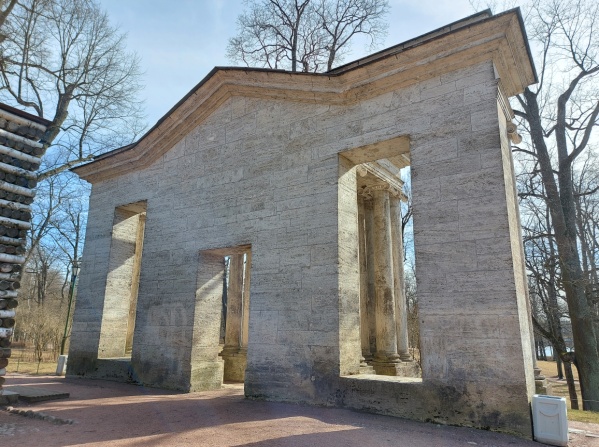 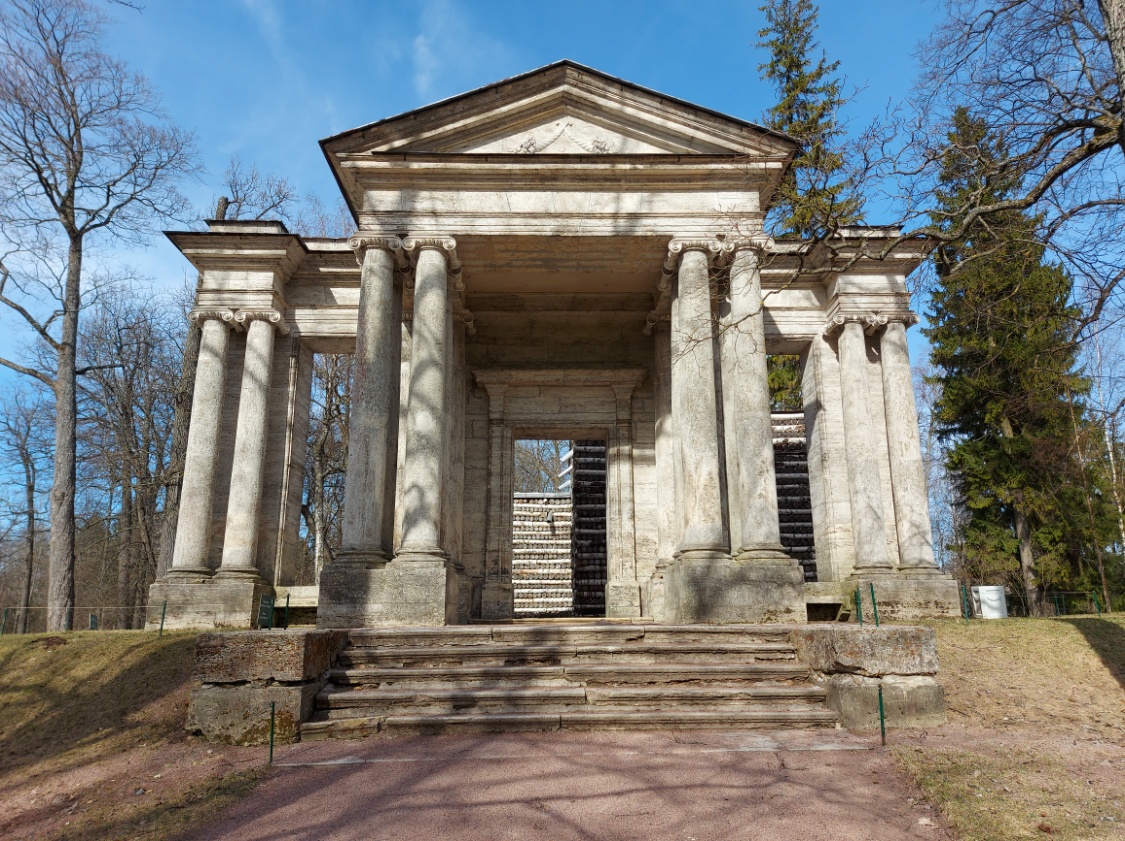 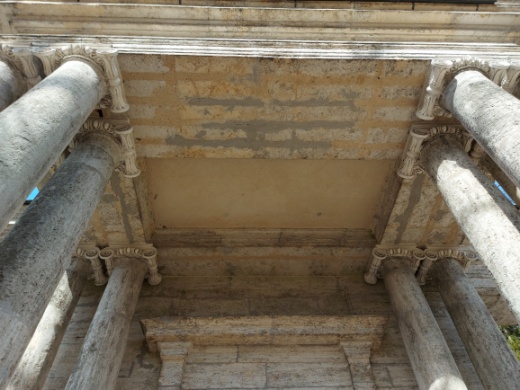 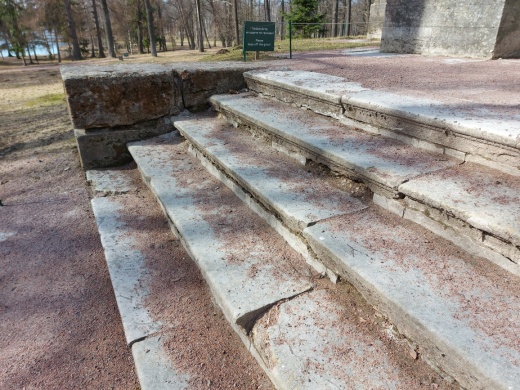 4.Архитектурно-художественное решение фасадовИсторическое оформление антаблемента (портика, боковых частей Портала) с профилированными тягами, гладким фризом и профилированным венчающим карнизом большого выноса;историческое оформление профилированными карнизами треугольного фронтона;исторический венчающий карниз большого выноса северного фасада;историческая композиция «Рог изобилия с цветами» в тимпане треугольного фронтона;исторические скамьи – местоположение (перед оконными проемами), габариты, высотные отметки, конфигурация (на кронштейнах), материал (известняк);историческое оформление центрального проема стилизованным порталом в виде прямого сандрика на высоких пилястрах-кронштейнах с рамочными филенками.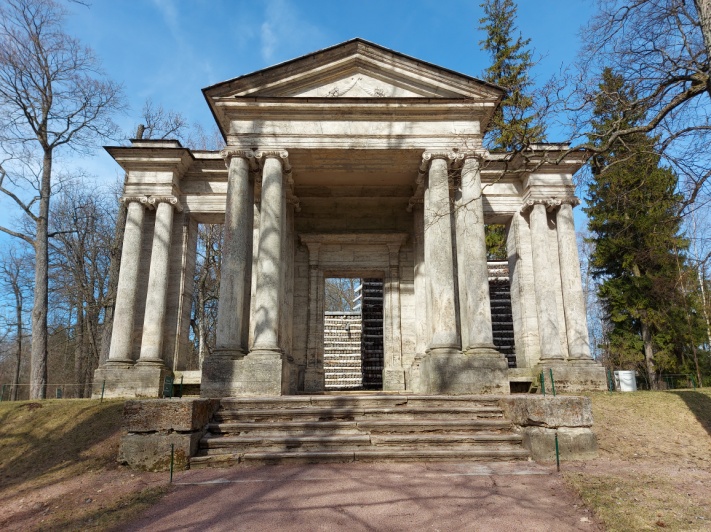 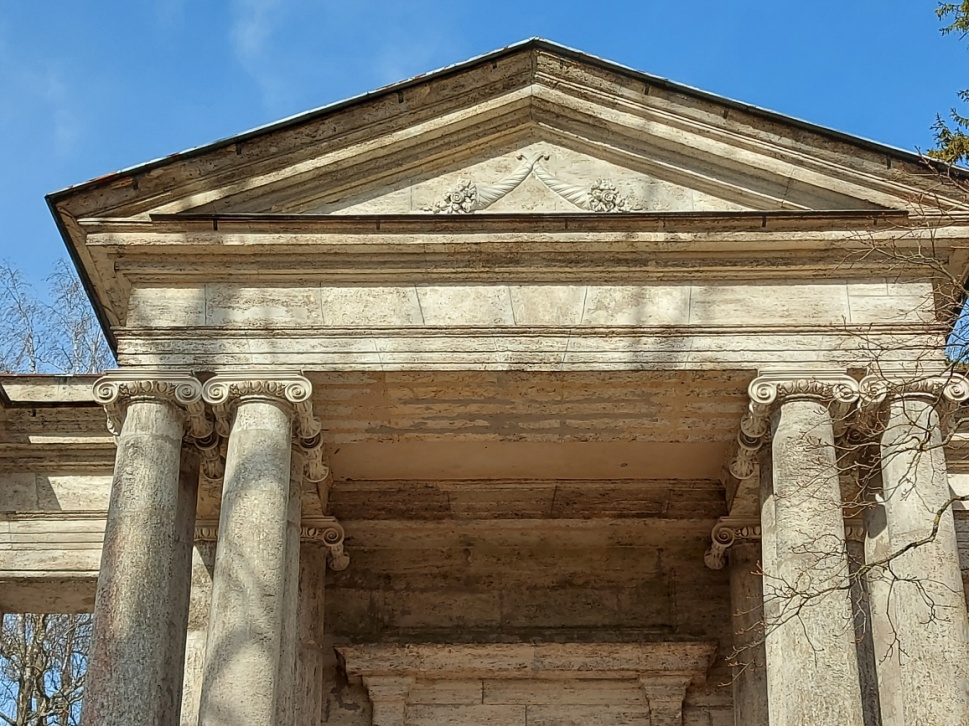 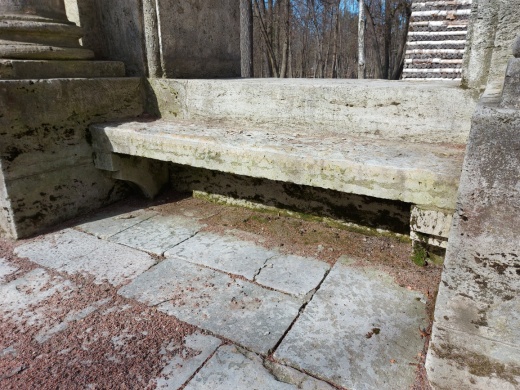 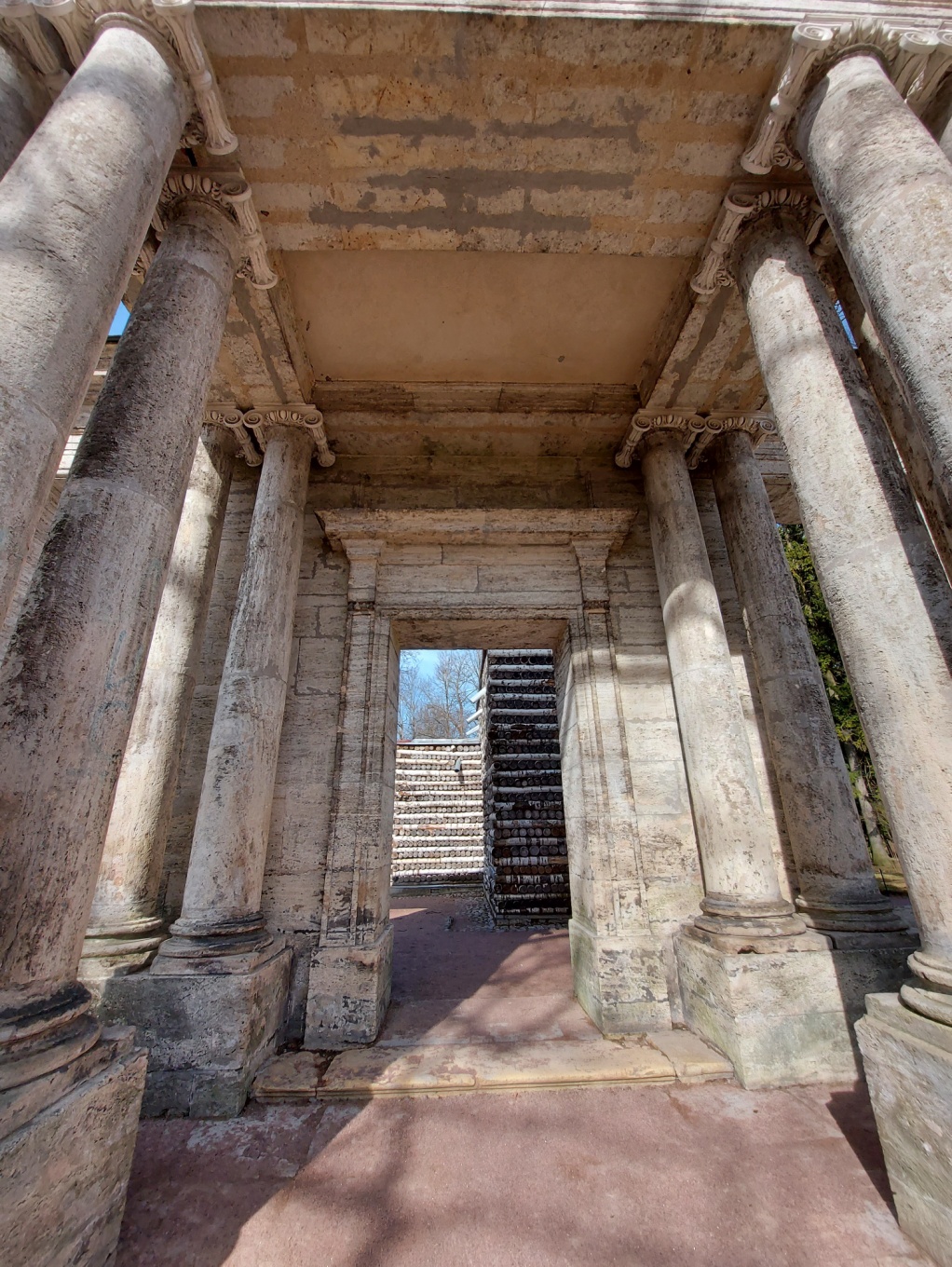 